Управление образования Администрации города Иванова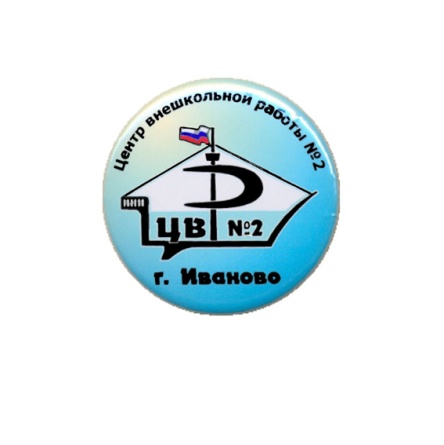 Муниципальное бюджетное учреждениедополнительного образованияЦентр внешкольной работы № 2ВСЕРОССИЙСКИЙ КОНКУРС "БОЛЬШИЕ ВЫЗОВЫ ДЛЯ УЧИТЕЛЯ" НА ЛУЧШИЙ МЕЖДИСЦИПЛИНАРНЫЙ ПЕДАГОГИЧЕСКИЙ ПРОЕКТПлан-конспект занятия«Эти удивительные черепахи»Номинация «Междисциплинарный урок/занятие» Худякова Ольга АлександровнаМБУ ДО ЦВР №2педагог дополнительного образования8 (909) 249-51-95; khoa061095@mail.ruИваново 2018Пояснительная запискаЦель занятия: познакомить обучающихся с экологией черепах на примере красноухой черепахи.Задачи:предметные:- рассказать об экологии черепах: о видовом разнообразии, местах обитания, питании, строении черепах, об угрозах природного и антропогенного характера.метапредметные:- способствовать развитию навыков парной и групповой работы;- способствовать развитию навыков исследовательской работы;личностные:- пробудить интерес к изучению и сохранению природы.Место занятия в системе занятий: занятие проводится в рамках интеграции общего и дополнительного образования, может использоваться как самостоятельное, в том числе и как воспитательное мероприятие.Междисциплинарные связи: занятие тесно связано с такими дисциплинами школьной программы, как экология, биология и география. Кроме того, практическая работа по определению возраста черепахи обеспечивает связь с математикой. Используемое оборудование и материалы: кабинет, соответствующий требованиям СанПин, количество мест по количеству обучающихся, место для передвижения; доска для записи, технические средства обучения (компьютер, экран, проектор), презентация «Эти удивительные…», биологические объекты - красноухие черепахи (5-6 шт. (по 1 черепахе на пару обучающихся)) и карапакс черепахи, измерительные рулетки, карта мира, цветные стикеры, поднос с разными видами кормов для животных, пинцеты, бланки для практической работы (Приложение 1), лупы, буклеты (Приложение 2), значки (Приложение 3), литература по теме занятия (художественная литература, энциклопедии, журналы и т.д.), канцелярские принадлежности – ручки, цветные мелки/маркеры, линейки, ластики и т.д.Конспект занятияПриложение 1Приложение 2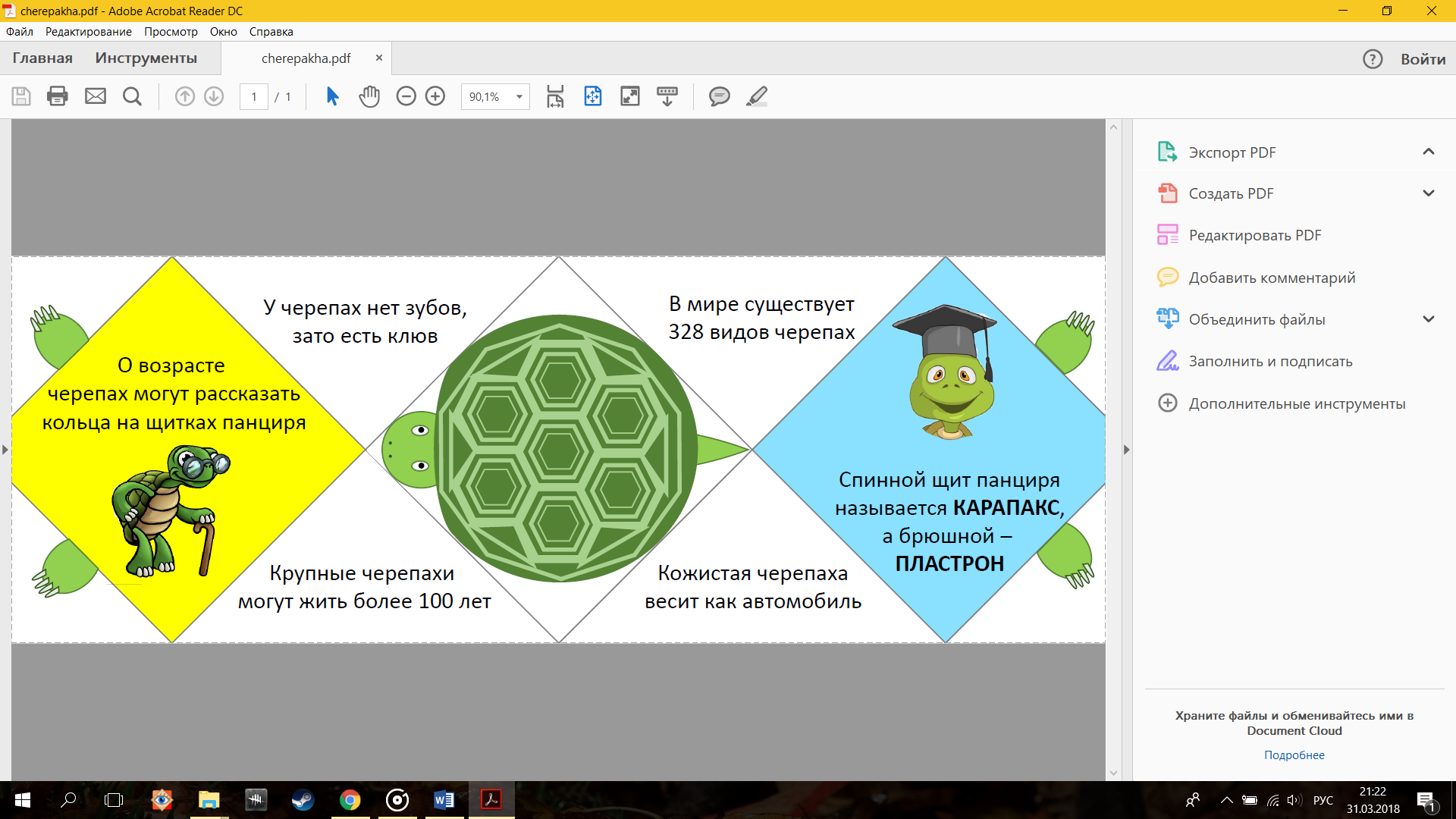 Приложение 3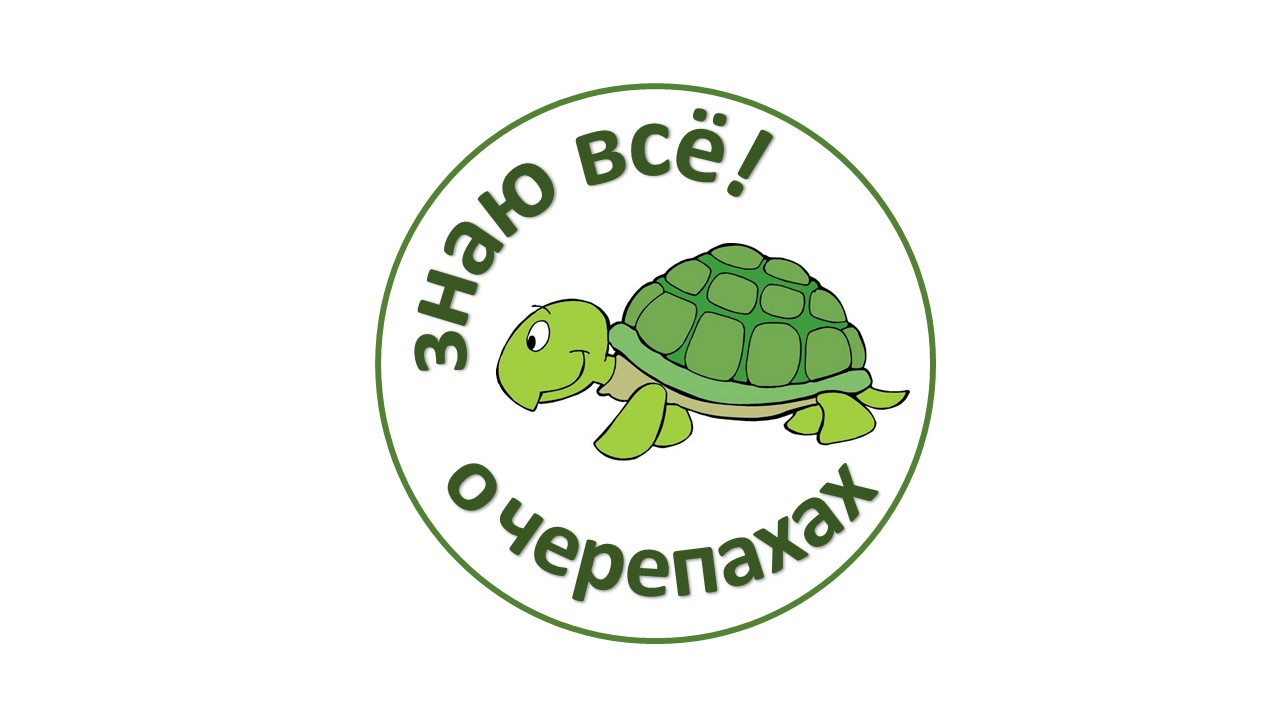 Тема занятия«Эти удивительные черепахи»Тип занятияЗанятие открытия новых знаний (смешанного типа)Возрастная группа10-11 лет (4 класс)Количество обучающихся10-12 человекВремя занятия45 минутДеятельность педагогаДеятельность обучающихся1. Организационный этап (6 минут): - приветствие; - мотивация; - целеполагание.1. Организационный этап (6 минут): - приветствие; - мотивация; - целеполагание.Цель этапа (педагога):- создать благоприятную атмосферу на занятии;- организовать деятельность обучающихся по определению целей занятия;- мотивировать всех обучающихся на работу в течение всего занятия.Цель этапа (обучающегося):- настроиться на работу;- определить собственные цели занятия, свое отношение к теме;- проанализировать собственный опыт.Слайд 1Слайд 1Начало занятия. Обучающиеся входят в класс, рассаживаются на стулья. - Здравствуйте, ребята! Рада вас всех видеть. Как настроение? Думаю, самые внимательные из вас уже заметили на экране надпись: «Эти удивительные…» Как думаете, удивительные – кто? О чем мы с вами сегодня поговорим на занятии?- Да, поговорим мы о животных, но не обо всех сразу, а только об одном из них. Кстати, оно уже находится здесь, в этом ящике, и ждет, когда вы угадаете, кто там.В кабинете стоит закрытый ящик, в котором находятся красноухие черепахи.Педагог задает наводящие вопросы, чтобы обучающиеся угадали, какое животное сидит в «черном» ящике.1) эти животные уже жили на Земле во времена динозавров;2) они могут жить как в воде, так и на суше;3) рекордсмены среди животных по продолжительности жизни;4) у этих животных есть панцирь.- Верно, это черепахи!Занимают свои места, отвечают на вопросы педагога.Слайд 2Слайд 2- У кого-нибудь из вас живет дома черепашка? Что бы вы хотели узнать сегодня о черепахах?Интересующие вопросы педагог записывает на доске.Делятся своим опытом общения с черепахами, озвучивают интересующие их вопросы.- Хорошо, а сейчас я вам покажу, как правильно держать черепаху в руках (техника безопасности). Наши черепахи – хищники. Вы знаете, кто такие хищники? Так как они питаются рыбой и мясом, они могут нас укусить. А еще у них острые когти, поэтому очень важно держать черепаху за панцирь по бокам и не подставлять пальцы слишком близко к ее голове, чтобы она не укусила.Отвечают на вопросы, пробуют взять черепах в руки.2. Основной этап (32 минуты):- оценка знаний обучающихся;- сообщение новых знаний.2. Основной этап (32 минуты):- оценка знаний обучающихся;- сообщение новых знаний.Цель педагога:- актуализировать знания обучающихся; - расширить знания обучающихся об экологии черепах - рассказать о видовом разнообразии, местах обитания, питании, строении черепах, об угрозах природного и антропогенного характера.Цель обучающегося:- получить и закрепить новые знания об экологии черепах.Слайды 3 - 6 (по ходу рассказа педагог пользуется указкой, акцентируя внимание обучающихся на каком-либо факте)Слайды 3 - 6 (по ходу рассказа педагог пользуется указкой, акцентируя внимание обучающихся на каком-либо факте)- Итак, давайте узнаем, какими бывают черепахи. На нашей планете существует более трехсот видов черепах! А точнее, 328. И всех этих черепах можно разделить на две большие группы – морские и наземные. Кто мне скажет, где мы можем встретить морских черепах? А наземных? У наземных черепах есть одна хитрость, которую нам надо знать. Не все наземные черепахи живут на суше, существуют пресноводные черепахи, которые живут в несоленой воде, но, несмотря на это, их относят к наземным.- А теперь давайте познакомимся с самыми известными представителями разных групп.- Очень известная черепаха – зеленая морская, второе ее название – суповая. Как думаете, почему? Черепаха бисса тоже довольно известная и часто встречающаяся черепаха.- Теперь познакомимся с сухопутными черепахами. Это среднеазиатская черепаха, очень популярна в качестве домашнего питомца. Также посмотрите на галапагосскую черепаху – это самая большая сухопутная черепаха на земле.- Переходим к пресноводным черепахам. Представителей этой группы – кайманову черепаху и европейскую болотную – также часто заводят дома. Кстати, черепахи, которые сегодня у нас в гостях – это красноухие черепахи, которые тоже относятся к группе пресноводных.Отвечают на вопросы педагога.Слайд 7Слайд 7- Как мы с вами узнали, черепахи бывают разными, могут жить в разных местах. Кроме того, они очень различаются по размерам. Самая большая черепаха на Земле – кожистая. Ее размер достигает более двух с половиной метров! Давайте попробуем представить размер этой черепахи. Педагог раздает обучающимся рулетки и предлагает отмерить 2,6 м, чтобы оценить размер кожистой черепахи.- Вот такая огромная кожистая черепаха! Это морская черепаха, а самую большую сухопутную – галапагосскую -  вы сейчас сможете измерить сами. Педагог предлагает обучающимся измерить панцирь галапагосской черепахи, ранее скрытый от обучающихся.- Итак, какой размер у галапагосской черепахи?- Что ж, гигантов мы с вами измерили, но не будем забывать и о самых маленьких. Взрослая капская крапчатая черепаха вырастает в длину не более 13 см. Это размер шариковой ручки, или мобильного телефона. Представляете, какая маленькая?С помощью рулетки показывают размер самой большой черепахи.Измеряют рулеткой панцирь, озвучивают полученные результаты.Слайды 8-9Слайды 8-9- А теперь давайте узнаем, где на Земле мы с вами можем встретить черепах. Давайте пройдем к карте. На столе лежит карта мира и цветные стикеры.- Посмотрите внимательно на карту. Приклейте стикеру туда, где по вашему мнению живут черепахи.- Давайте проверим, правильно ли мы отметили места. Посмотрите на экран. На этой карте отмечены все места, где встречаются черепахи: черным цветом – участки суши, где мы можем встретить наземных черепах, а синим – части океанов, где обитают морские черепахи.Отмечают стикерами места, где водятся черепахи.Слайд 10Слайд 10- Теперь вернемся к нашим красноухим черепахам, они уже начали скучать без нас! Сейчас мы попробуем их покормить. Педагог берет поднос, на котором лежат разные виды кормов, подходящие и неподходящие для черепах.- Давайте посмотрим, чем можно покормить наших черепашек. Педагог проверяет и комментирует выборы обучающихся, предлагает покормить черепах подходящим кормом.- Помните о том, что черепахи могут укусить палец. Чтобы этого не произошло, пользуемся пинцетами. Педагог раздает пинцеты.Выбирают правильный корм для красноухих черепах, аргументируя свой выбор.С помощью пинцетов кормят черепах.Слайды 11-12Слайды 11-12- Пока наши черепахи едят,  посмотрим, из каких частей состоит тело черепахи. Педагог слушает ответы обучающихся. - Давайте посмотрим, все ли мы назвали. А вы знаете, как отличить самца от самки?- Для этого надо посмотреть на передние лапы черепахи. Если когти длинные и острые как иголочки, то перед нами самец. А если короткие и тупые, то самка.Отвечают на вопросы педагога.Слайд 13 (содержит видеофрагмент)Слайд 13 (содержит видеофрагмент)- А сейчас я предлагаю вам посмотреть небольшой фрагмент мультфильма. Педагог включает мультфильм.- Что такого делала черепаха из мультфильма, чего не могут делать настоящие черепахи? (покидала панцирь, ходила на двух лапах, разговаривала).Смотрят фрагмент мультфильма, отвечают на вопросы педагога.Слайд 14Слайд 14- Сейчас мы с вами попробуем определить возраст черепахи с помощью ее панциря. Возьмите одну черепашку на пару и проходите к столам. Педагог раздает необходимое для практической работы оборудование, бланки для работы (Приложение 1) и комментирует ход работы.- Нам с вами нужно будет посчитать количество щитков и годовых колец. Посмотрите на экран. На картинках видно, они находятся. В бланках, которые я вам выдала, есть формула, по которой можно посчитать возраст черепахи.В ходе работы педагог помогает обучающимся, отвечает на их вопросы. В конце спрашивает, какой возраст черепахи получила каждая пара.Выполняют практическую работу по определению возраста черепахи, озвучивают полученные результаты.Слайды 15-17Слайды 15-17- Молодцы, ребята! Несмотря на то, что черепахи очень неприхотливые животные, многие из них сейчас находятся под угрозой исчезновения. На них часто нападают хищники, некоторые животные разрывают их норы, в которых лежат яйца. Но главную опасность для черепах представляет человек. На черепах охотятся ради мяса и панциря – вспомните суповую черепаху, но больше всего вреда наносит загрязнение среды обитания черепах, от этого страдают и другие животные. Поэтому очень важно защищать черепашек. Их заносят в Красные книги, проводят экологические акции в их поддержку, пытаются восстановить численность некоторых вымирающих видов. 3. Заключительный этап (7 минут):- анализ достижения цели занятия;- оценка успешности занятия;- рефлексия3. Заключительный этап (7 минут):- анализ достижения цели занятия;- оценка успешности занятия;- рефлексияЦель педагога:- развить у обучающихся мотивацию для дальнейшего изучения черепах и других животных;- определить степень заинтересованности обучающихся темой занятияЦель обучающегося: - определить для себя желание изучать черепах и других животных дальше;- поделиться своим мнением о занятии, дать ему оценкуСлайд 18Слайд 18- Что ж, наше занятие почти закончилось. Давайте посмотрим, смогли ли мы ответить на вопросы, которые записали в самом начале. Педагог зачитывает вопросы, записанные на доске.- Мы с вами отлично поработали! Скажите, что вам запомнилось больше всего? Что еще вы хотели бы узнать? Какое воспоминание самое яркое?- Если вам хочется узнать о черепахах еще больше, то вы всегда можете найти информацию в энциклопедиях, журналах, интернете.- А чтобы вы не забыли все, о чем мы сегодня узнали, я подарю вам небольшой буклет, в котором вы найдете важные и интересные факты о черепахах. Педагог раздает обучающимся буклеты (Приложение 2) и значки (Приложение 3), на которых написано «Знаю все о черепахах».Вот и подошло к концу наше занятие. Надеюсь, оно вам понравилось. До новых встреч!Смотрят, получены ли ответы на поставленные в начале занятия вопросы.Делятся своими впечатлениями и мнениями о занятии.___________(кличка черепахи)Вид черепахи________________________________________________________________________________________________________Пол (подчеркнуть)         самец        самкаКоличество щитков на спине_________________________________Количество щитков на брюхе________________________________Длина панциря_____________________________________________Количество годовых колец на щитке №1_______________________Количество годовых колец на щитке №2_______________________Количество годовых колец на щитке №3_______________________Вычисление количества лет черепахи:1) сложить количество годовых колец на щитках №1, №2 и №3;2) полученное число разделить на 3;3) новое число разделить на 2. ____________________________________________________________________________________________________________________________________________________________________________________________________________________________________________________________________________________________________________________________________________________________